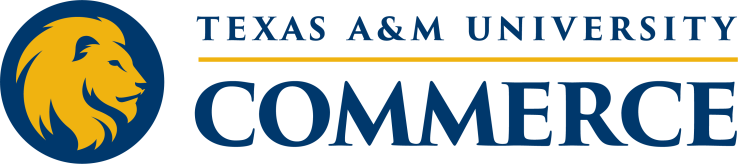 ECE 358 LANGUAGE ACQUISITION & DEVELOPMENT IN EARLY CHILDHOOD FALL 2020 100% Online (no f2f) Otto B. (2018). Language Development in Early Childhood Education (5th ed.). NY: PearsonDATETOPICREADINGASSIGNMENTUnit 1Language Acquisition – how does it happen?D2L: Unit 1Dickinson article Magruder articleMorrow articleOtto chaps 1 & 2Post Intro Professional Behavior Survey Unit 1: Discussions, QuizzesUnit 2 Multicultural Perspectives Language Emergence Early Language as Early LiteracyD2L: Unit 2Otto chaps 3-5NAEYC (1998) Learning to Read & Write TEA ELPSTalk resources Hand resources 6BooklistUnit 2: Discussions, QuizzesUnit 3 Speak / Listen MusicArt D2L: Unit 3 Otto chaps 6-9Learner.org Teaching Reading workshopBooks & genre resources1st Gallery Walk 2Hand work4Storytelling Activities5Vocabulary CardsUnit 3: Discussions, QuizzesMid-Term Exam Unit 4 Integrating Language Everywhere! Writing & Reading at home and at school D2L: Unit 4Otto 10-142nd Gallery Walk Unit 4: Discussion, Quizzes1Family flyer3Phonological Awareness ActivitiesUnit 5 Celebration of Learning D2L: Unit 53rd Gallery Walk 7S.O.L.O.M.Prof Behavior Survey Post all assignments in U5 Participate in all Unit 5: DiscussionsFinal ExamAll work due Wednesday, December 9 @ 8pmAll work due Wednesday, December 9 @ 8pmAll work due Wednesday, December 9 @ 8pmAll work due Wednesday, December 9 @ 8pm